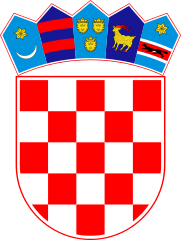 KLASA: 024-02/22-02/27URBROJ: 2178-2-03-22-1Bebrina, 23. lipnja 2022. godineTemeljem članka 32. Statuta općine Bebrina („Službeni vjesnik Brodsko-posavske županije“ broj 02/2018, 18/2019 i 24/2019 i „Glasnik Općine Bebrina“ broj 1/2019, 2/2020 i 4/2021), a u svezi članka 31. stavka 3. Zakona o postupanju s nezakonito izgrađenim  zgradama („Narodne novine“ broj 86/12, 143/13, 65/17 i 14/19) na 8. sjednici Općinskog vijeća općine Bebrina održanoj 23. lipnja 2022. godine, donosi seODLUKA O USVAJANJU IZVJEŠĆAO UTROŠKU SREDSTAVA OSTVARENIH OD NAKNADE ZA ZADRŽAVANJE NEZAKONITO IZGRAĐENIH ZGRADA U PROSTORU U 2021. GODINI Članak I.Ovom Odlukom usvaja se Izvješće o utrošku sredstava ostvarenih od naknade za zadržavanje nezakonito izgrađenih zgrada u prostoru u 2021. godini koje je podnio Općinski načelnik.Članak II.Izvješće o utrošku sredstava ostvarenih od naknade za zadržavanje nezakonito izgrađenih zgrada u prostoru u 2021. godini, sastavni je dio ove Odluke.Članak III.Ova Odluka stupa na snagu osmog dana od dana objave objavljivanja u Glasniku Općine Bebrina.OPĆINSKO VIJEĆE OPĆINE BEBRINA							             	P R E D S J E D N I K                                                                                                         _________________       Mijo Belegić, ing.Dostaviti:Jedinstveni upravni odjel, sjedniceMinistarstvo prostornog uređenja, graditeljstva i državne imovineGlasnik Općine BebrinaPismohrana.